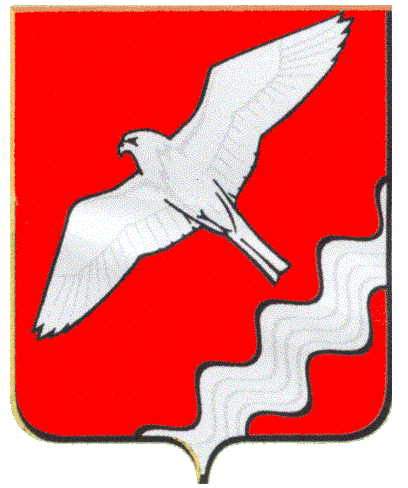 ГЛАВАМУНИЦИПАЛЬНОГО ОБРАЗОВАНИЯ КРАСНОУФИМСКИЙ ОКРУГПОСТАНОВЛЕНИЕот 13.09.2017 г. № 95г. КрасноуфимскОб организации мониторинга общественно-политических, социально-экономических и иных процессов, оказывающих влияние на ситуацию в сфере противодействия терроризму на территории Муниципального образования Красноуфимский округВ соответствии с Положением об антитеррористической комиссии в Муниципальном образовании Красноуфимский округ, Указаниями заместителя директора Департамента административных органов Правительства Свердловской области - руководителя аппарата антитеррористической комиссии в Свердловской области от 28.08.2007 № 0015/1-127, руководствуясь "Положением о мониторинге ситуации в сфере противодействия терроризму и экстремизму на территории Свердловской области", утвержденным председателем антитеррористической комиссии в Свердловской области, в целях своевременного выявления причин и условий, способствующих проявлениям терроризма и экстремизма на территории Муниципального образования Красноуфимский округ, руководствуясь ст. 26 Устава Муниципального образования Красноуфимский округПОСТАНОВЛЯЮ:1. Утвердить:1) Положение о мониторинге ситуации в сфере противодействия терроризму и экстремизму на территории Муниципального образования Красноуфимский округ (приложение 1);2) перечень субъектов мониторинга на территории Муниципального образования Красноуфимский округ (приложение 2);3) перечень субъектов информирования антитеррористической комиссии Муниципального образования Красноуфимский округ в процессе проведения мониторинга (приложение 3).2. Организацию мониторинга в сфере противодействия экстремизму и терроризму на территории Муниципального образования Красноуфимский округ возложить на антитеррористическую комиссию Муниципального образовании Красноуфимский округ .3. Субъектам мониторинга и субъектам информирования ежеквартально до 5 числа, следующего за окончанием квартала, представлять в антитеррористическую комиссию Муниципального образования Красноуфимский округ информационно-аналитические материалы о выявленных условиях и факторах, оказывающих дестабилизирующее влияние на обстановку в Муниципальном образовании Красноуфимский округ и способствующих проявлениям терроризма и экстремизма.4. Ответственность за своевременность, объективность, полноту и качество представляемой информации возлагается на субъекты мониторинга и объекты информирования.5. Настоящее постановление разместить на официальном сайте Муниципального образования Красноуфимский округ.6. Контроль за исполнением настоящего Постановления возложить на заместителя главы Администрации Муниципального образования Красноуфимский округ по общим вопросам Шандыбина Е.С.ГлаваМуниципального образованияКрасноуфимский округ							О.В. РяписовПриложение 1 к постановлению главы МО Красноуфимский округот 13 сентября 2017 г. № 95ПОЛОЖЕНИЕО МОНИТОРИНГЕ СИТУАЦИИ В СФЕРЕ ПРОТИВОДЕЙСТВИЯ ТЕРРОРИЗМУ И ЭКСТРЕМИЗМУ НА ТЕРРИТОРИИ МУНИЦИПАЛЬНОГО ОБРАЗОВАНИЯ КРАСНОУФИМСКИЙ ОКРУГ1. ОБЩИЕ ПОЛОЖЕНИЯ1. Настоящее Положение устанавливает цели, задачи и порядок проведения мониторинга ситуации в сфере противодействия терроризму на территории Муниципального образования Красноуфимский округ (далее - мониторинг), формирования информационного фонда данных мониторинга.2. Мониторинг представляет собой систему мероприятий по наблюдению, изучению, сбору, анализу и оценке информации о развитии общественно-политических, социально-экономических и иных процессов для получения обоснованных представлений о тенденциях их развития, выявления причин, условий и факторов, оказывающих дестабилизирующее влияние на обстановку в Муниципальном образовании Красноуфимский округ и способствующих проявлениям терроризма.2. ЦЕЛЬ И ЗАДАЧИ МОНИТОРИНГА1. Основной целью мониторинга является своевременное выявление причин и условий, способствующих проявлениям терроризма на территории Муниципального образования Красноуфимский округ, и выработка предложений по их устранению.2. В ходе мониторинга решаются следующие задачи:1) наблюдение, изучение и сбор объективной информации об общественно-политических, социально-экономических и иных процессах в Муниципальном образовании Красноуфимский округ, оказывающих дестабилизирующее влияние на обстановку в Муниципальном образовании Красноуфимский округ, и способствующих проявлениям терроризма;2) системный анализ и оценка получаемой информации;3) своевременное выявление причин и условий, способствующих формированию социальной базы терроризма, снижению уровня защищенности объектов возможных террористических посягательств и степени готовности сил и средств для минимизации и ликвидации последствий его проявлений;4) обеспечение антитеррористической комиссии Муниципального образования Красноуфимский округ достоверной систематизированной информацией об общественно-политических, социально-экономических и иных процессах в Муниципальном образовании Красноуфимский округ, оказывающих дестабилизирующее влияние на обстановку в Муниципальном образовании Красноуфимский округ и способствующих проявлениям терроризма;5) обоснование предложений и рекомендаций по планированию и реализации неотложных и долгосрочных мероприятий по устранению причин и условий, оказывающих дестабилизирующее влияние на обстановку в Муниципальном образовании Красноуфимский округ, и способствующих проявлениям терроризма;6) создание информационной базы данных мониторинга;7) совершенствование технологий и методик информационного мониторинга;8) организация информационного взаимодействия субъектов системы мониторинга.3. ПРИНЦИПЫ ДЕЯТЕЛЬНОСТИПО ОРГАНИЗАЦИИ И ПРОВЕДЕНИЮ МОНИТОРИНГА1. Система мониторинга базируется на следующих принципах:1) объективность - достоверность данных мониторинга, беспристрастность и обоснованность выводов по результатам мониторинга;2) системность - ведение мониторинга в различных сферах жизнедеятельности на постоянной основе, периодичность сопоставления полученных результатов для выявления тенденций развития наблюдаемых процессов; регулярность контроля за устранением выявленных причин, условий и факторов, способствующих проявлениям терроризма и экстремизма;3) комплексность - максимальный охват объектов мониторинга; скоординированность деятельности субъектов мониторинга; сочетание сбалансированных, взаимосвязанных, научно обоснованных мер, социально-экономического, информационно-пропагандистского, воспитательного, правового, организационного, технического и иного характера по устранению причин, условий и факторов, оказывающих дестабилизирующее влияние на обстановку в Муниципальном образовании Красноуфимский округ, и способствующих проявлениям терроризма;4) своевременность - оперативность выявления причин, условий и факторов, оказывающих дестабилизирующее влияние на обстановку в Муниципальном образовании Красноуфимский округ, и способствующих проявлениям терроризма; выработка предупредительно-профилактических мер по их устранению; предоставление данных мониторинга в установленные сроки;5) законность - строгое и полное осуществление в процессе мониторинга предписаний правовых законов и основанных на них юридических актов, безусловное и последовательное соблюдение прав человека.4. ОРГАНИЗАЦИОННАЯ СТРУКТУРА МОНИТОРИНГА1. Объектами мониторинга являются общественно-политические, социально-экономические, криминогенные, техногенные и иные процессы и явления на территории Муниципального образования Красноуфимский округ, состояние безопасности объектов возможных террористических посягательств, силы и средства для минимизации и ликвидации последствий террористических проявлений.2. Мониторинг в сфере противодействия терроризму осуществляет антитеррористическая комиссия в Муниципальном образовании Красноуфимский округ.3. Информационно-аналитическое обеспечение деятельности антитеррористической комиссии Муниципального образования Красноуфимский округ осуществляют в установленном порядке территориальные органы федеральных органов исполнительной власти, которые участвуют в пределах своей компетенции в противодействии терроризму, - субъекты информирования (пункт 18 Положения об антитеррористической комиссии в субъекте Российской Федерации, утвержденного председателем Национального антитеррористического комитета 7 июля 2006 года).4. Субъектами информирования антитеррористической комиссии Муниципального образования Красноуфимский округ в процессе мониторинга являются:1) Муниципальный отдел управления образованием Муниципального образования Красноуфимский округ;2) Отдел культуры и туризма Администрации Муниципального образования Красноуфимский округ;3) Комитет по физической культуре, спорту и туризму Администрации Муниципального образования Красноуфимский окру;4) Муниципальное унитарное предприятие «Энергосервис» Красноуфимский район;5) Управление социальной политики Министерства социальной политики Свердловской области по г. Красноуфимску и Красноуфимскому району;6) Государственное бюджетное учреждение здравоохранения Свердловской области «Красноуфимская районная больница»;7) Комитет по экономике Администрации Муниципального образования Красноуфимский округ.8) Отдел по делам ГО и ЧС, экологии Администрации Муниципального образования Красноуфимский округ.5. ПОРЯДОК ВЗАИМОДЕЙСТВИЯ СУБЪЕКТОВ В ХОДЕ МОНИТОРИНГА1. Информирование антитеррористической комиссии Муниципального образования Красноуфимский округ в ходе мониторинга осуществляется субъектами мониторинга и субъектами информирования ежеквартально.2. Мониторинг осуществляется непрерывно, в процессе повседневной деятельности субъектов мониторинга и субъектов информирования, в пределах их компетенции.3. Субъекты мониторинга и субъекты информирования готовят по итогам квартала и направляют в аппарат антитеррористической комиссии Муниципального образования Красноуфимский округ информационно-аналитические материалы о выявленных условиях и факторах, оказывающих дестабилизирующее влияние на обстановку в Муниципальном образовании Красноуфимский округ и способствующих проявлениям терроризма.4. Информационно-аналитические материалы должны содержать:1) анализ выявленных в ходе мониторинга причин, условий и факторов, оказывающих дестабилизирующее влияние на обстановку в Муниципальном образовании Красноуфимский округ и способствующих проявлениям терроризма;2) оценку динамики развития выявленных условий и факторов, оказывающих дестабилизирующее влияние на обстановку в Муниципальном образовании Красноуфимский округ и способствующих проявлениям терроризма (по сравнению с предыдущим периодом);3) вытекающие из анализа информации выводы о степени угрозы безопасности населения и инфраструктуры на территории Муниципального образования Красноуфимский округ;4) предложения по устранению выявленных причин, условий и факторов, оказывающих дестабилизирующее влияние на обстановку в Муниципальном образовании Красноуфимский округ и способствующих проявлениям терроризма;5) проблемные вопросы, связанные с реализацией в регионе государственной политики в сфере противодействия терроризму, недостатки в функционировании государственной антитеррористической системы.5. Информационно-аналитические материалы могут содержать также результаты научных исследований и социологических опросов, в ходе которых выявлены негативные факторы, оказывающие дестабилизирующее воздействие на ситуацию в сфере противодействия терроризму и экстремизму; диаграммы, схемы, таблицы и иные иллюстрационные материалы.6. Результаты мониторинга подводятся по состоянию на первое число месяца, следующего за окончанием отчетного квартала, и на первое число года, следующего за отчетным годом.7. Материалы представляются в аппарат антитеррористической комиссии Муниципального образования Красноуфимский округ на бумажном и электронном носителях.8. Гриф секретности предоставляемой информации определяется исполнителем.9. Документы, содержащие конфиденциальные сведения, направляются в антитеррористическую комиссию Муниципального образования Красноуфимский округ с соблюдением установленного порядка предоставления данной информации.10. Информационно-аналитические материалы представляются ежеквартально до 2 числа месяца, следующего за окончанием квартала.11. Субъекты мониторинга и субъекты информирования несут ответственность за своевременность, объективность, полноту и качество представляемой информации.12. Секретарь антитеррористической комиссии Муниципального образования Красноуфимский округ организует:1) получение данных мониторинга;2) формирование информационной базы данных мониторинга;3) обобщение полученных данных мониторинга;4) подготовку сводной информации по результатам мониторинга.13. Итоговым документом по результатам мониторинга является информационно-аналитическая справка «О ситуации в сфере противодействия терроризму и экстремизму на территории Муниципального образования Красноуфимский округ».14. Ежеквартально до 10 числа месяца, следующего за окончанием квартала, информационно-аналитическая справка «О ситуации в сфере противодействия терроризму и экстремизму на территории Муниципального образования Красноуфимский округ» направляется в аппарат антитеррористической комиссии Свердловской области.Приложение 2к постановлению главыМО Красноуфимский округ  от  13 сентября 2017 г. №  95ПЕРЕЧЕНЬСУБЪЕКТОВ МОНИТОРИНГА НА ТЕРРИТОРИИМУНИЦИПАЛЬНОГО ОБРАЗОВАНИЯ КРАСНОУФИМСКИЙ ОКРУГ 1. Отделение Управления Федеральной службы безопасности России по Свердловской области в г. Красноуфимске.2. Муниципальный отдел МВД России «Красноуфимский».3. Отдел по делам гражданской обороны и чрезвычайным ситуациям, экологии Администрации Муниципального образования Красноуфимский округ.4. Отдел жилищно-коммунального хозяйства Администрации Муниципального образования Красноуфимский округ.5. Военный комиссариат (города Красноуфимск, Красноуфимского и Ачитского районов Свердловской области).6. Государственное казенное учреждение здравоохранения Свердловской области «Красноуфимская районная больница».Приложение 3к постановлению главыМО Красноуфимский округ  от   13 сентября 2017 г. № 95ПЕРЕЧЕНЬСУБЪЕКТОВ ИНФОРМИРОВАНИЯ АНТИТЕРРОРИСТИЧЕСКОЙ КОМИССИИ МУНИЦИПАЛЬНОГО ОБРАЗОВАНИЯ КРАСНОУФИМСКИЙ ОКРУГ В ПРОЦЕССЕ ПРОВЕДЕНИЯ МОНИТОРИНГА1. Муниципальный отдел управления образованием Муниципального образованием Красноуфимский округ.2. Отдел культуры и туризма Администрации Муниципального образования Красноуфимский округ.3. Комитет по физической культуре, спорту и туризму Администрации Муниципального образования Красноуфимский окру.4. Муниципальное унитарное предприятие «Энергосервис» Красноуфимского района.5. Управление социальной политики Министерства социальной политики Свердловской области по г. Красноуфимску и Красноуфимскому району.6. Государственное бюджетное учреждение здравоохранения Свердловской области «Красноуфимская районная больница».7. Комитет по экономике Администрации Муниципального образования Красноуфимский округ.8. Отдел по делам ГО и ЧС, экологии Администрации Муниципального образования Красноуфимский округ.Согласовано:И.О. Ф.И.О. Ф.Заместитель главы Администрации Муниципального образования Красноуфимский округ по общим вопросамЕ.С. ШандыбинНачальник организационно-методического отдела Администрации Муниципального образования Красноуфимский округЛ.В. МатвееваНачальник юридического отделаВ.В. ПолежаевИсполнитель: Начальник отдела по делам ГО и ЧС, экологииА.В. ГолубцовРассылка:дело – 1,отдел ГО, ЧС – 1,МОУО - 1Отдел культуры и туризма Администрации МО Красноуфимский округ - 1Комитет по физической культуре, спорту и туризму Администрации МО Красноуфимский окру - 1МУП «Энергосервис»  - 1Управление социальной политики по г. Красноуфимску и Красноуфимскому району - 1ГБУСО «Красноуфимская районная больница» - 1Комитет по экономике Администрации МО Красноуфимский округ - 1дело – 1,отдел ГО, ЧС – 1,МОУО - 1Отдел культуры и туризма Администрации МО Красноуфимский округ - 1Комитет по физической культуре, спорту и туризму Администрации МО Красноуфимский окру - 1МУП «Энергосервис»  - 1Управление социальной политики по г. Красноуфимску и Красноуфимскому району - 1ГБУСО «Красноуфимская районная больница» - 1Комитет по экономике Администрации МО Красноуфимский округ - 1